Ejercicio nº 1.-Escribe la ecuación de la recta tangente a la curva f(x) = x3 ‒ 2x en el punto de abscisa x = 2. Solución:  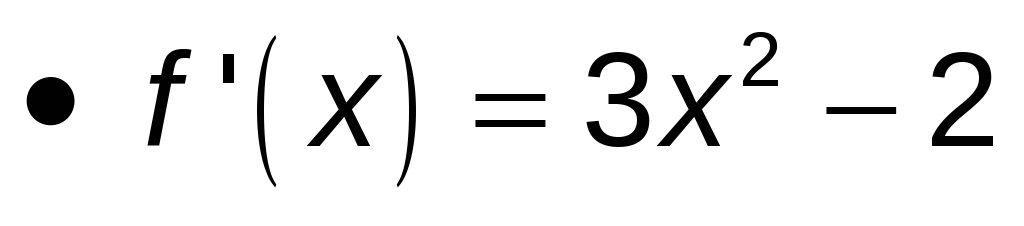 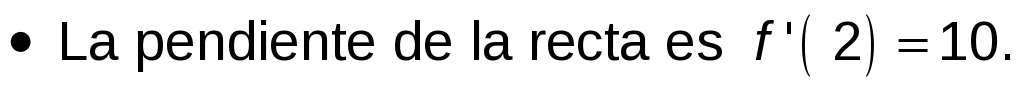 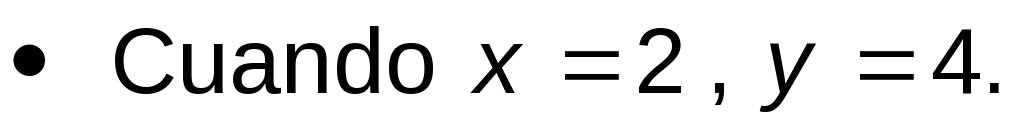 · La ecuación de la recta será: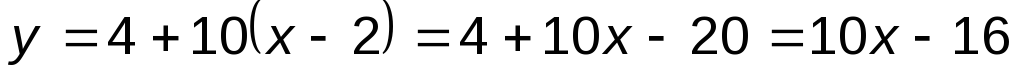 Ejercicio nº 2.-Estudia y representa la función:f(x) = x4 - 2x2 Solución:  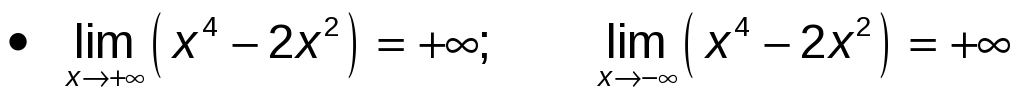 · Puntos de corte con los ejes: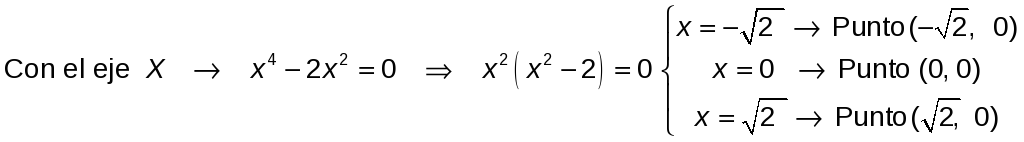 Con el eje Y  → x = 0 → y = 0 → Punto (0,0)· Puntos singulares: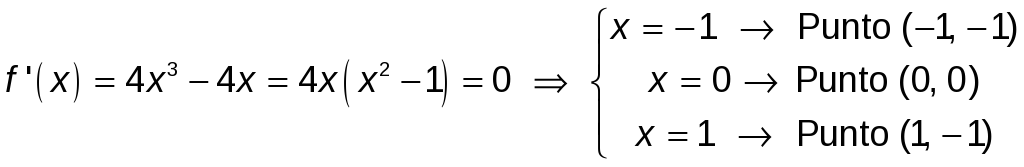 · Gráfica: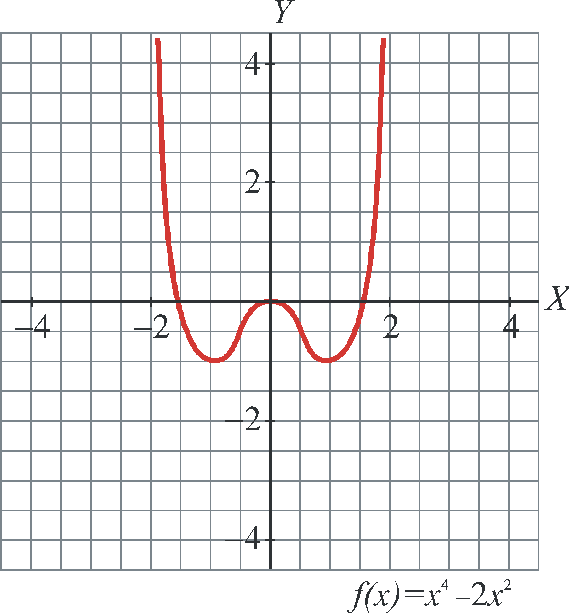 Ejercicio nº 3.-Dada la función: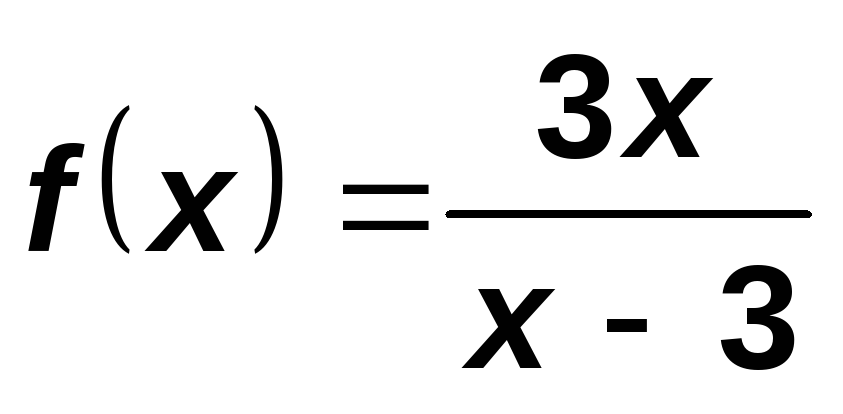 estudia sus aspectos más relevantes y represéntala gráficamente. Solución:  · Dominio = R -≈≈{3}· Puntos de corte con los ejes: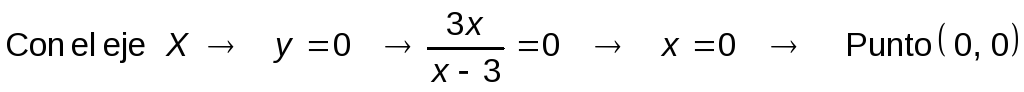 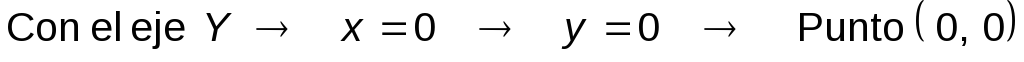 · Asíntota vertical: x = 3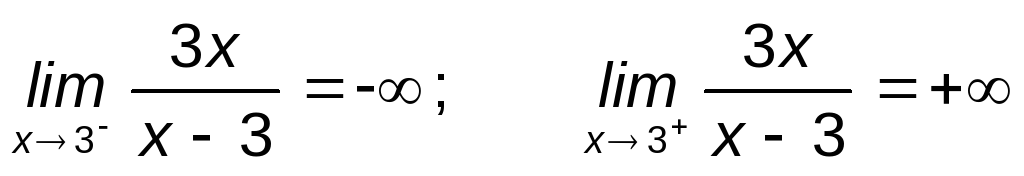 Asíntota horizontal: y = 3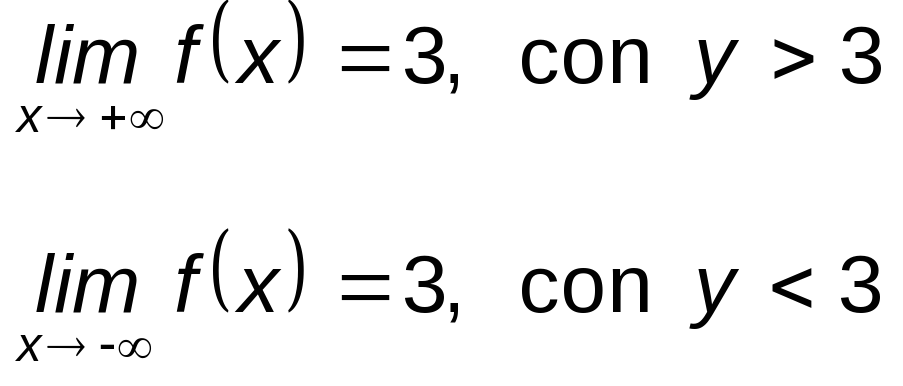 · Puntos singulares: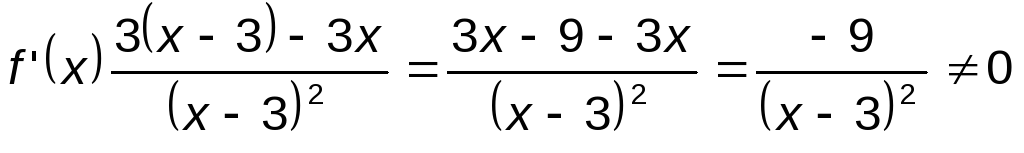 No tiene puntos singulares.· Gráfica: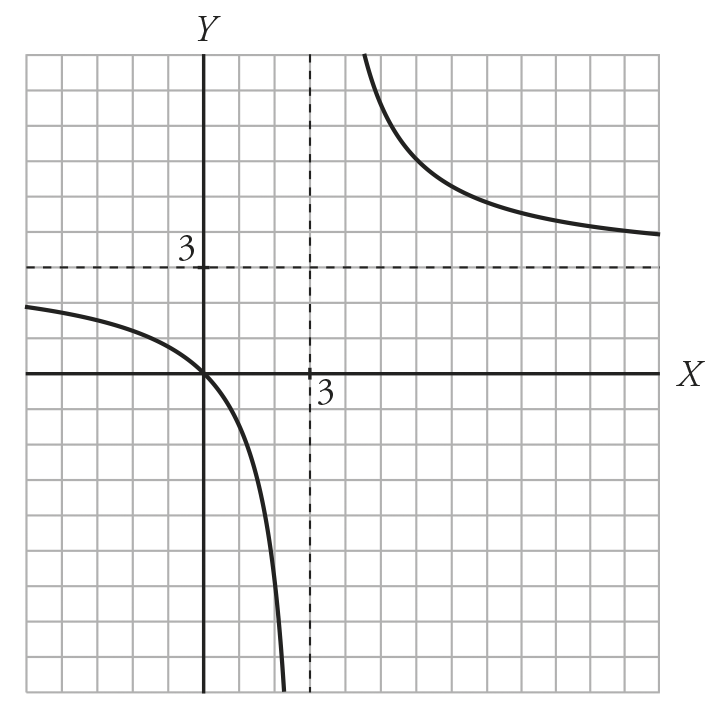 Ejercicio nº 4.-Estudia y representa la siguiente función: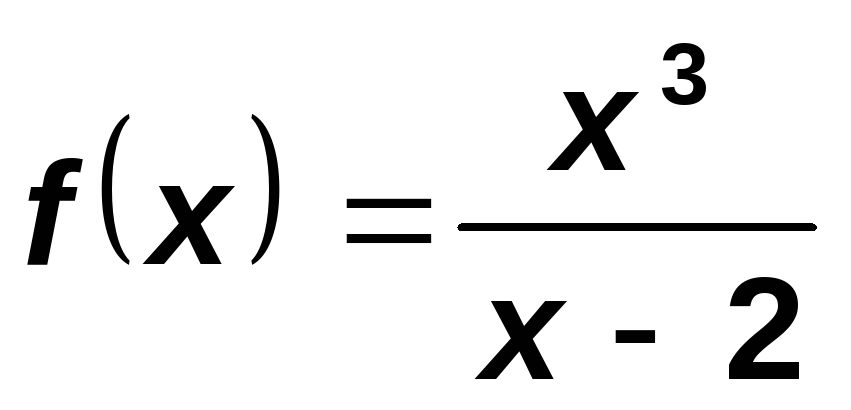  Solución:  · Dominio = R - {2}· Puntos de corte con los ejes: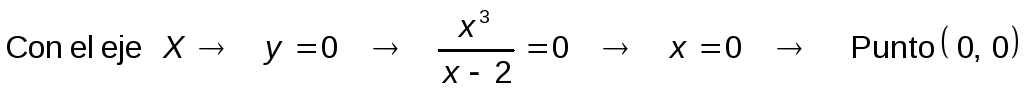 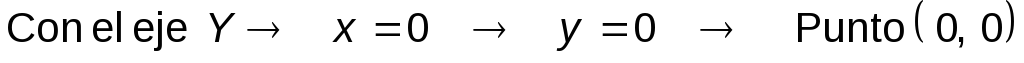 · Asíntota vertical: x = 2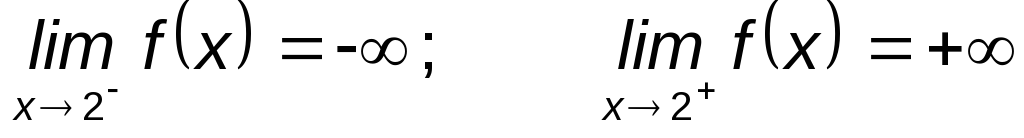 · Rama parabólica (pues el grado del numerador es dos unidades mayor que el grado del denominador).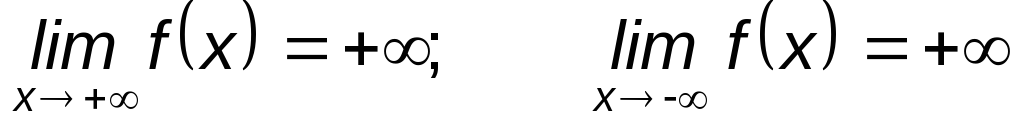 · Puntos singulares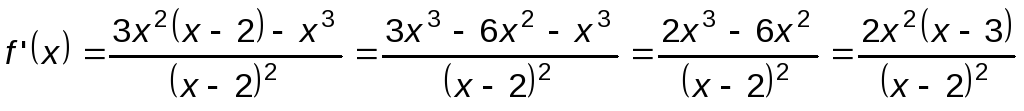 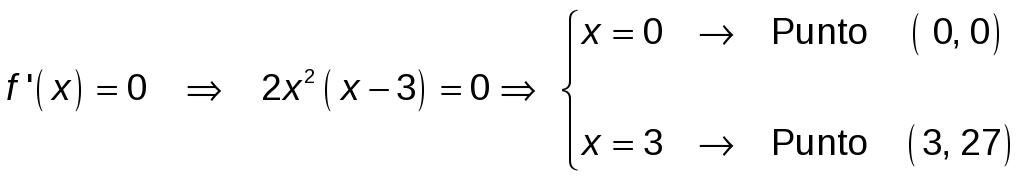 · Gráfica: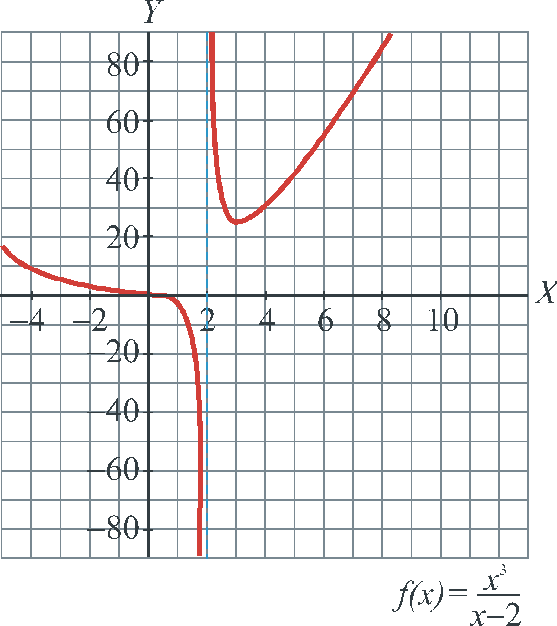 Ejercicio nº 5.-Estudia y representa la siguiente función: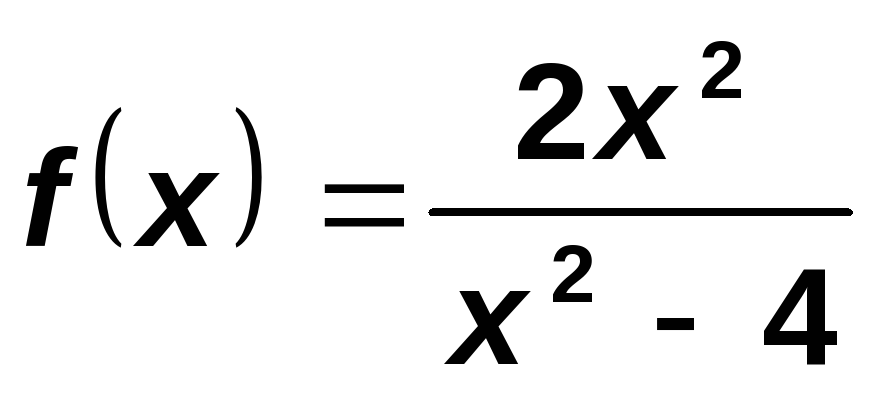  Solución:  · Dominio = R - {-2, 2}· Puntos de corte con los ejes: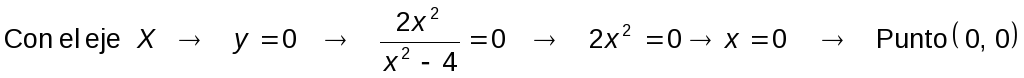 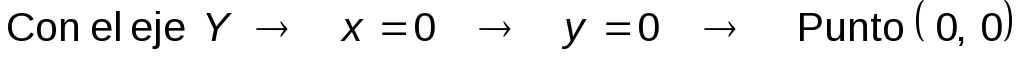 · Asíntotas verticales: x = -2, x = 2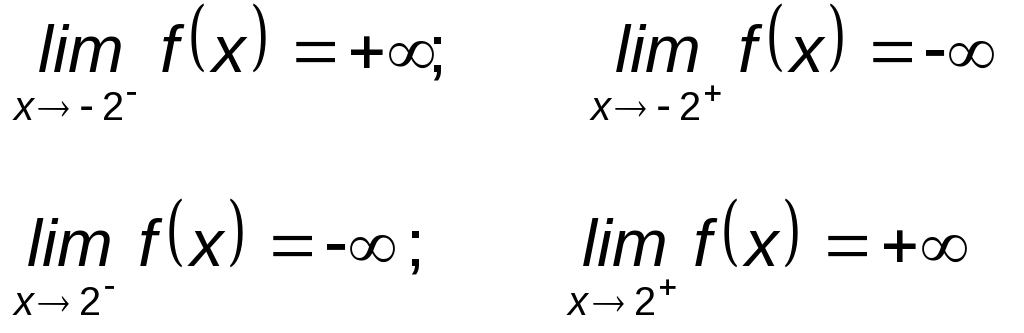 Asíntota horizontal: y = 2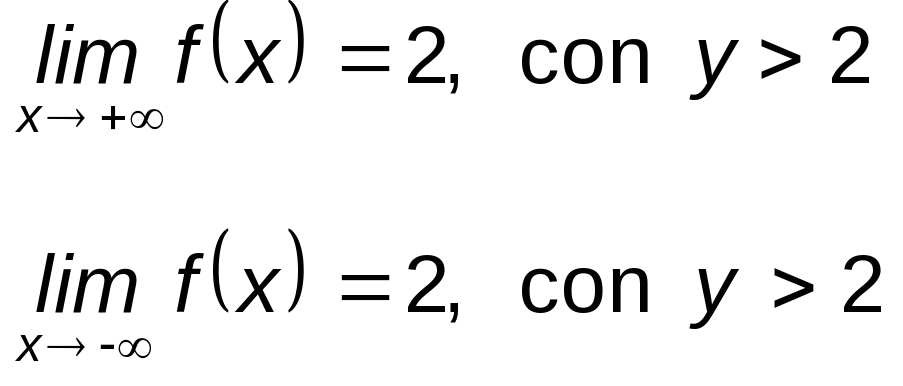 · Puntos singulares: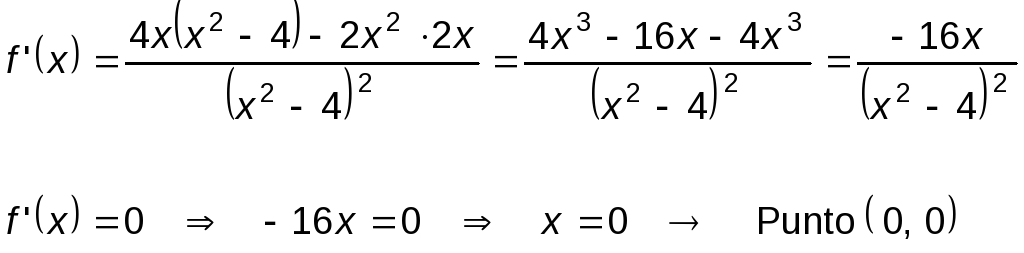 · Gráfica: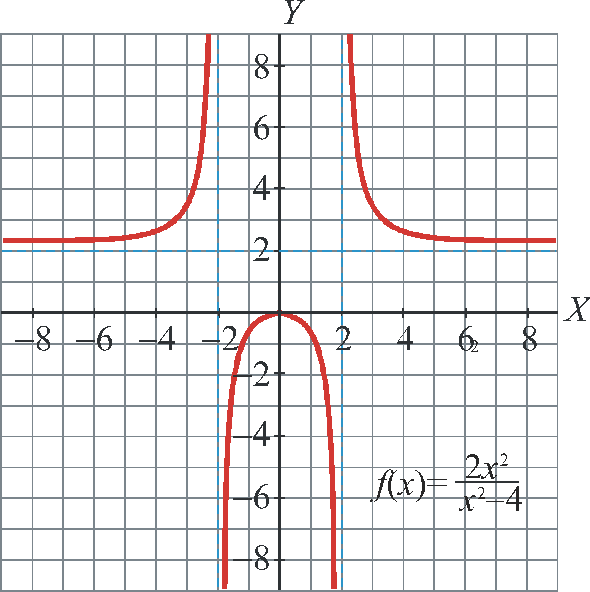 Ejercicio nº 6.-Estudia y representa la siguiente función: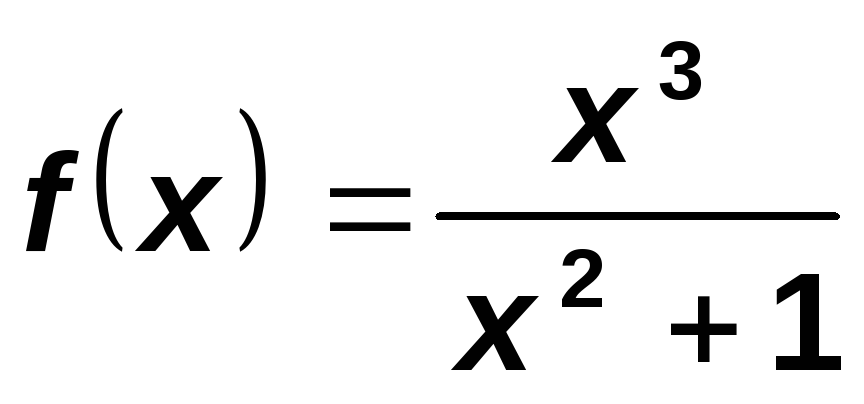  Solución:  · Dominio = R · Puntos de corte con los ejes: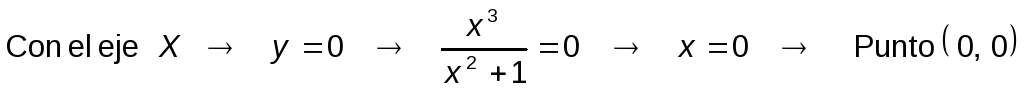 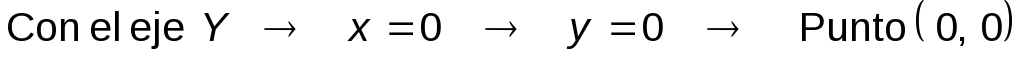 · Asíntotas verticales: No tieneAsíntota oblicua:.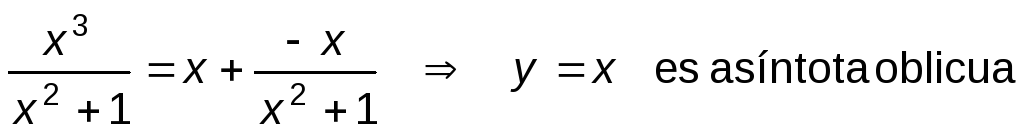 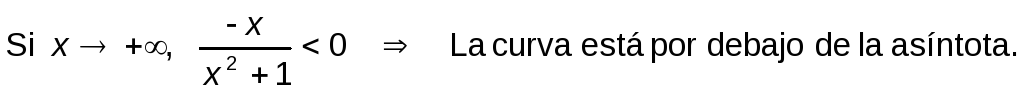 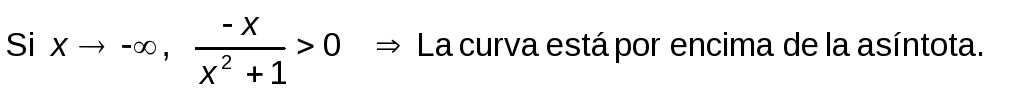 · Puntos singulares: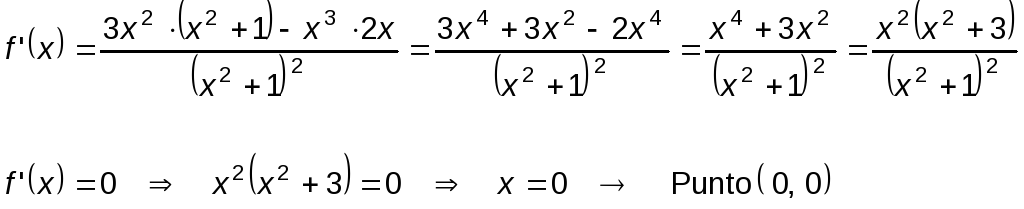 · Gráfica: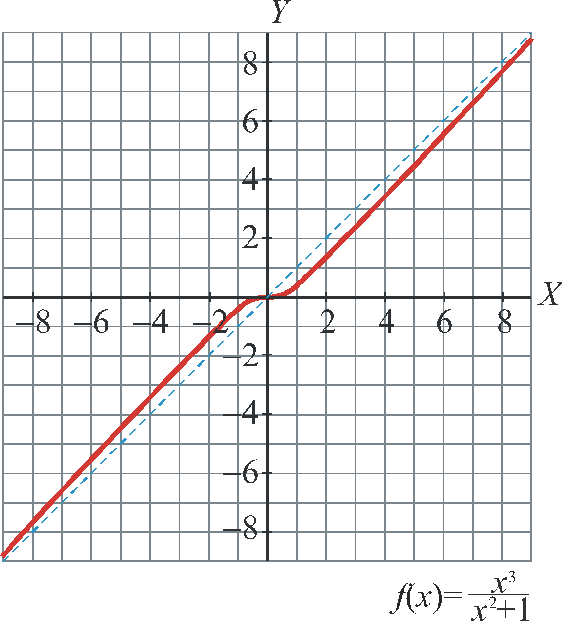 Ejercicio nº 7.-Estudia y representa la función: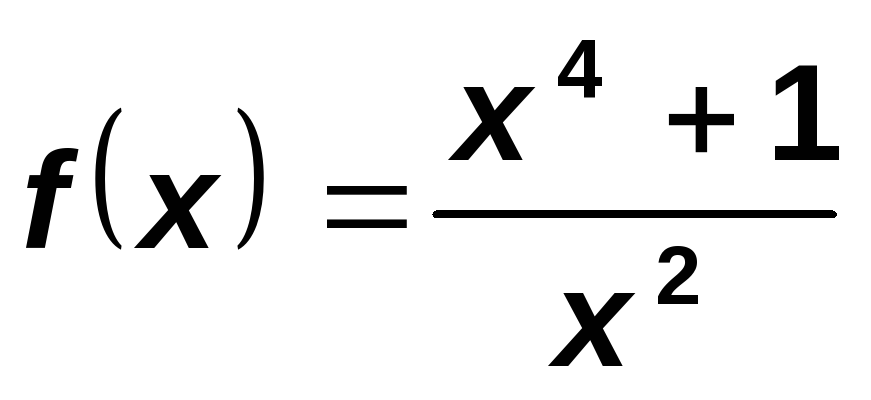  Solución:  · Dominio = R - {0}· Puntos de corte con los ejes: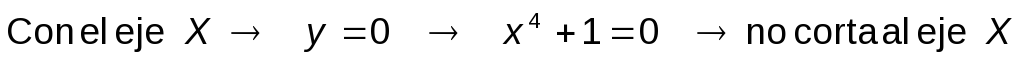 Con el eje Y → No corta al eje Y, pues x = 0 no está en el dominio.· Asíntota vertical: x = 0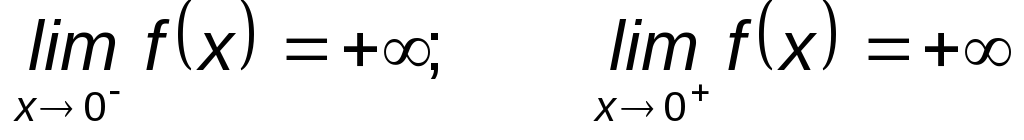 Rama parabólica (pues el grado del numerador es dos unidades mayor que el del denominador).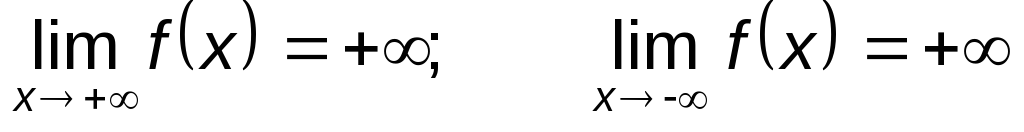 · Puntos singulares: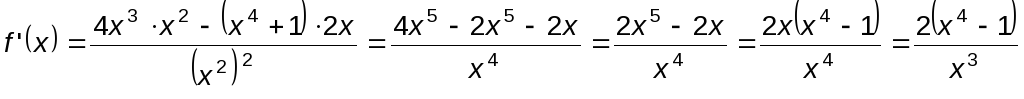 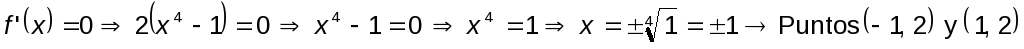 · Gráfica: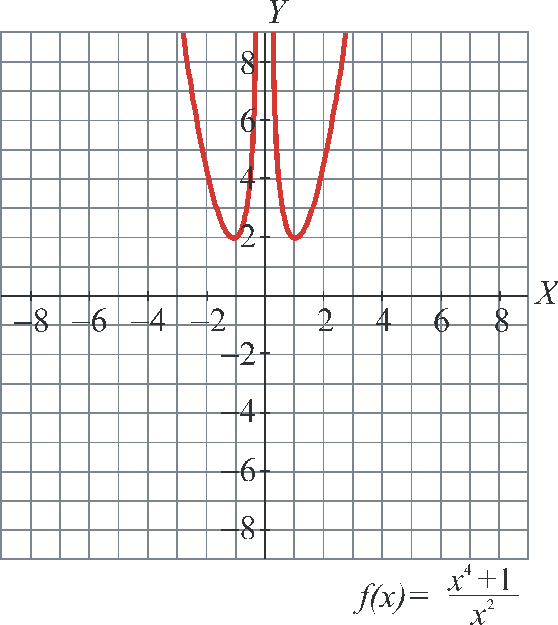 Título de la materia:MatemáticasNivel:Bachillerato 1Opción:CNombre:Grupo:Evaluación:N.º:Calificación:Fecha: